СОВЕТ  ДЕПУТАТОВ ДОБРИНСКОГО МУНИЦИПАЛЬНОГО РАЙОНАЛипецкой области7-я сессия VII-го созываРЕШЕНИЕ30.03.2021г.                                     п.Добринка	                                   №66-рсО структуре администрацииДобринского муниципального районаЛипецкой областиРассмотрев внесенный администрацией Добринского муниципального района проект решения «О структуре администрации Добринского муниципального района Липецкой области», руководствуясь ст.27 Устава Добринского муниципального района и учитывая решение постоянной комиссии по правовым вопросам, местному самоуправлению и работе с депутатами, Совет депутатов Добринского муниципального районаРЕШИЛ:1.Принять структуру администрации Добринского муниципального района Липецкой области (прилагается).2.Признать утратившими силу:-решение Совета депутатов Добринского муниципального района от  30.10.2018 №240-рс «О структуре администрации Добринского муниципального района Липецкой области»;-решение Совета депутатов Добринского муниципального района от  25.12.2020 №33-рс «О внесении изменений в структуру администрации Добринского муниципального района Липецкой области»; -решение Совета депутатов Добринского муниципального района от  09.02.2021 №53-рс «О внесении изменений в структуру администрации Добринского муниципального района Липецкой области».3.Направить указанный нормативный правовой акт главе Добринского муниципального района для подписания и официального опубликования.4.Настоящее решение вступает в силу со дня его принятия.  Председатель Совета депутатовДобринского муниципального района 		            	М.Б.Денисов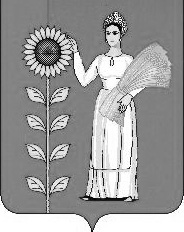 